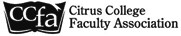                    Representative Council Meeting Date:  February, 19, 2020   	 	 	 	  	CI 159 – 2:40 pm Call to Order- Terry Miles 	Meeting called to order at 2:46 by Terry Miles 	   Minutes:  November 20, 2019 and December 4, 2019 (Joint meeting with Senate)Terry would like a motion to move agenda item old business, Schools and Communities First-DeWayne Sheaffer (CTA District Q Rep; Higher Ed) and Robin Devitt (Uniserv Staff, Region III) after Officer’s reports. Jesus motioned and Gailynn seconded.  See old business.  Officer Reports President’s Report – Terry MilesHoliday SocialTerry would like to thank Justina for a successful holiday social event. 2.  Signature Gathering for Schools and Communities First InitiativeTerry will be handing out some petitions in the case that the local District Q rep and Robin Devitt present more information about whether or not we want to support this bill and get signatures. 			3 CCA Winter Conference	Winter conference was well attended and listed those who attended: Dave Brown, Dave Ryba, Stephanie Yee, Denise Kaisler, Rafael Herrera, and Jesus Gutierrez.  He invites those who attended to speak about it during their officer’s reports. Jesus attended the Leadership Academy and Denise, Terry, and Rafael attending the Grievance Academy. The CCA Spring conference is April 24-26. Vice-President’s Report – Rafael Herrera  Rafael said he learned so much, including the rules and regulations to get a grievance going. He went to a previous training on arbitration and understand how it goes hand in hand with grievances. Bargaining Chief Report – Dave Brown  Defers to Bargaining Chair report later.Secretary’s Report – Stephanie Yee Stephanie attended a session on using the District’s budget to build a strong bargaining case and financial narrative for unit members. This includes targeting the audience with a video or visuals in order to enhance the narrative. Stephanie also enjoyed the Canva session which will help her design the website and enhance newsletters. Treasurer’s Report – Dave RybaRyba emailed a report of money spent over the last 3 months. He brought copies but wanted to share highlights. Ryba enjoyed the offensive bargaining workshop and said we need to recognize we are partners at the bargaining table. Overall good sessions at the winter conference. Past President’s Report – Justina Rivadeneyra No reportSenate Liaison – John Fincher  Fincher says we are 6 full timers over the FON and hiring only will occur under immediate need or retirement or unusual occurrence.  Nicki says FNIC ranked all 11 proposals received. Standing Committee Reports Faculty members shall be polled annually to determine their committee preference.  The committee members should reflect the diversity of the CCFA membership.  		1. Contract Committee – Dave BrownOn January 21 the CCFA sunshined a proposal for the successor contract and the District responded in kind at the February 4th meeting. They do not like the mutual agreement language and is interested in discussing salary in terms of total compensation. Brown announces that he will be the Bargaining Chair along with his team of Dave Ryba, Stephanie Yee, and Rafael Herrera. 		   2. Grievance Committee – Rafael HerreraTerry provided an update to the most recent grievance. He talked about a “90 day” letter in a personnel file. There were some provisions stricken and one remained. This was due to the student being the only person in a protected class. The District spent over $100000 for this grievance. There were 4 counts – 3 were overturned and one sustained. Terry says we need to re-examine our grievance procedures and need guidelines in place that also allow flexibility. The grievant included a rebuttal in their file. 	   3. Political Action Committee – John FincherNo Report                 	                 4. Benefits Committee– Terry MilesTerry, Paul and Noemi met.  	                5. Newsletter Committee - Stephanie Yee 	                                No Report 	 6. Membership Engagement Committee- Justina Rivadeneyra		No Report	 7. Budget Committee-Dave RybaNo ReportAd Hoc Committee ReportsNoneVI. Old Business:  A. Schools and Communities First- DeWayne Sheaffer (CTA District Q Rep; Higher Ed) and      Robin Devitt (Uniserv Staff, Region III)Terry introduces DeWayne who is the District Q rep to CTA and sits on the CTA board. He also sits on the board of CCA and is a counselor at LBCC.  He represented higher ed and student CTA and is the only board member that gives a report and can share what is going on in community colleges and student CTA specifically. Robin and DeWayne explain that the Schools and Communities First initiative is meant to tax the large businesses (ex: Chevron and Disney). This does not repeal the property portion of this (small business up to 3 million are exempt). This is not a “swing” to prop 13. The idea is to get more money for libraries, community centers, fire, and schools. Right now the focus is to get enough signatures to get this on the ballot. K-12 is doing well in this region, but community colleges are not stepping it up. DeWayne encourages the rep council to support it, by helping gather signatures and getting it on the ballot. This means 5.5 million of new money for Citrus College in the first year. If the rep council endorses they need to gather signatures specific to each county, but ideally a page of signatures. Robin circulated several handouts regarding how it closes commercial property tax loopholes and how it impacts schools and communities. Gerhard wonders how the money is used. The concern is that the college might get less money if the college is funded the full 5 million. Fincher brings up administration will determine where the money goes and this may not be provided to the faculty in the form of raises. Terry talks about what he believes are the pros and cons of supporting SCF. After a round a questions, Terry asks the body if they want to assist in the signature gathering process. This means that petitions will be given to reps so they can go back to their departments to get signatures, which may get this on the November ballot. This has nothing to do with whether or not CCFA supporting the bill. VII. New Business:Vote for/against CCFA Support for Schools and Communities First Initiative (Action)The vote is as follows:7 yes voting members5 no voting members2 abstentionsMotion carries and CCFA will assist in gathering signatures. Robin needs signatures by March 12. Students can sign, but not during class time or office hours. Final Nominations from the Floor for 2020-21 CCFA Officers and Area RepsTerry announces the nominees of the officers for CCFA. One nominee for president is Dave Ryba. There are no other nominations from the floor for a two-year term of president. For the office of Treasurer, Gerhard will assume the position for a two-year term of Treasurer. Senya, Paul, and Jesus will continue to serve as at-large reps as part of the executive board for CCFA. VIII. Public ForumNoneIX. Adjourn Terry adjourned the meeting at 3:43pm.OfficersTerry Miles, President (P)Rafael Herrera, Vice President (P)Stephanie Yee, Secretary (P)Dave Ryba, Treasurer (P)Included on Executive BoardDave Brown, Bargaining Chief (P)John Fincher, Senate Liaison (P)Jesus Gutierrez, At-Large Representative (P)Senya Lubisich, At-Large Representative(P)Paul Swatzel, At-Large Representative(P)Justina Rivadeneyra, Past President (P)RepresentativesBusiness/Accounting     (A) VacantMathematics                  (P) Steve OdrichHealth Sciences             (A) Noemi BarajasCareer/Technical           (P)  Greg LippCounseling                    (A) Claudia CastilloVisual & Performing      (P) Matt JacksonArts      RepresentativesKinesiology                 (P) Steve HartmanLanguage Arts             (P) Elisabeth Garate                                     (P) Anna McGarryLibrary Science           (P) Elizabeth CookPhysical Sciences        (P) Badieh FarahaniSocial/Behavioral        (P) Gailynn WhiteSciences                       (P) Shelly Hahn                                     (P) Gerhard PetersNegotiations Team      (P) Stephanie YeeMember                       (P) Dave RybaGuests:  Tasha Vanhorn, Ralph Tippens, Brianne Levine-PetersGuests:  Tasha Vanhorn, Ralph Tippens, Brianne Levine-Peters